
АДМИНИСТРАЦИЯ ГОРОДСКОГО ПОСЕЛЕНИЯ ПЕТРА ДУБРАВА МУНИЦИПАЛЬНОГО РАЙОНА ВОЛЖСКИЙ 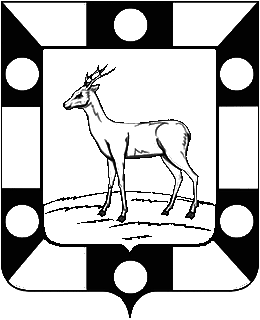 САМАРСКОЙ ОБЛАСТИРАСПОРЯЖЕНИЕ	от  15.09.2022 №  20-рОб утверждении  Плана мероприятий («дорожная карта») по реформированию контрольно-надзорной деятельности в Администрации городского поселения Петра Дубрава муниципального района Волжский Самарской области   В соответствии с п. 3 ч. 4 ст. 36 Федерального закона от 06.10.2003 №131-ФЗ «Об общих принципах организации местного самоуправления в Российской Федерации», Федеральным законом от 31.07.2020 № 248-ФЗ «О государственном контроле (надзоре) и муниципальном контроле в Российской Федерации», Федеральным законом от 31.07.2020 № 247-ФЗ «Об обязательных требованиях в Российской Федерации», Уставом городского поселения Петра Дубрава муниципального района Волжский Самарской области:             1. Утвердить План мероприятий («дорожная карта») по  реформированию контрольно-надзорной деятельности в Администрации городского поселения Петра Дубрава муниципального района Волжский Самарской области, согласно приложению к настоящему Распоряжению.            2. Назначить ответственным за координацию выполнения органами местного самоуправления, уполномоченным на осуществление муниципального контроля (надзора), мероприятий по реформированию муниципального контроля (надзора) - заместителя Главы поселения Г.В.Чернышова.           3. Назначить ответственным за разработку и принятие муниципальных  нормативных правовых актов по реформе контрольно-надзорной деятельности в Администрации городского поселения Петра Дубрава муниципального района Волжский Самарской	 области – заместителя Главы поселения (Чернышов Г.В.).           4. Назначить должностных лиц ответственных за реализацию мероприятий настоящей дорожной карты:    - муниципального земельного контроля в границах городского поселения Петра Дубрава муниципального района Волжский Самарской области - заместителя Главы поселения (Чернышов Г.В.);-  муниципального жилищного контроля на территории городского поселения Петра Дубрава муниципального района Волжский Самарской области - заместителя Главы поселения (Чернышов Г.В.); - муниципального контроля в сфере благоустройства на территории городского поселения Петра Дубрава муниципального района Волжский Самарской области: -  директора Бюджетного учреждения «Петра –Дубравское» (Бибаев В.Ф.);- муниципального контроля в сфере контроля на автомобильном транспорте, городском наземном электрическом транспорте, и в дорожном хозяйстве в границах населенных пунктов городского поселения Петра Дубрава муниципального района Волжский Самарской области - директора, Бюджетного учреждения «Петра –Дубравское» (Бибаев В.Ф.);- размещение информации в информационной системе monitoring.ar.gov.ru – ведущего  специалиста Администрации поселения (С.В.Зольникова).5. Разместить настоящее Распоряжение  на официальном сайте Администрации городского поселения Петра Дубрава муниципального района Волжский в сети Интернет.          6. Опубликовать настоящее Распоряжение в печатном средстве информации г.п. Петра Дубрава «Голос Дубравы».7. Настоящее Распоряжение вступает в силу со дня его официального опубликования.8. Контроль за исполнением настоящего Распоряжения возложить на заместителя Главы поселения Чернышова Г.В.Глава городского поселенияПетра Дубрава                                                                  В.А.КрашенинниковЧернышов  2261615